Woordenschat sprookjesSneeuwwitje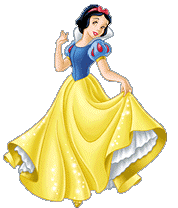 de appel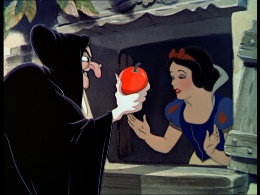 de 7 dwergen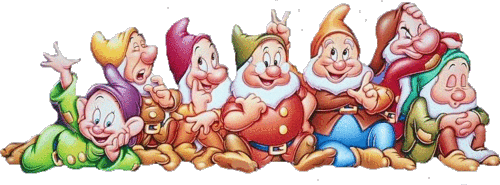 de spiegel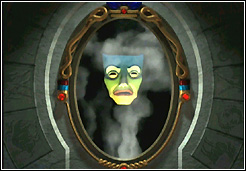 de stiefmoeder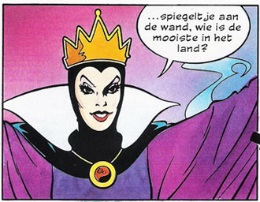 de prins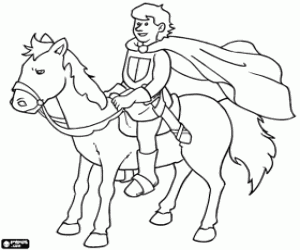 Assepoester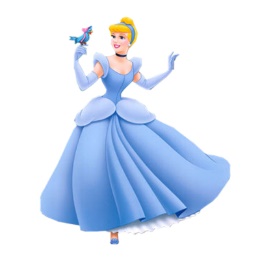 Assepoester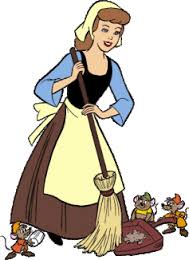 de koets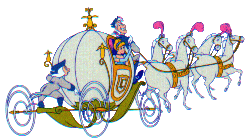 de glazen muiltjes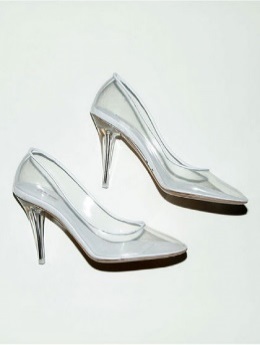 de goede fee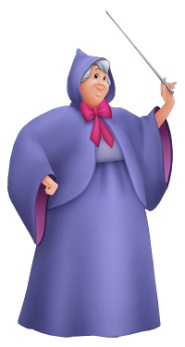 de prinshet kasteel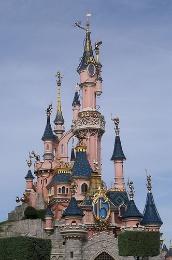 de stiefzusjes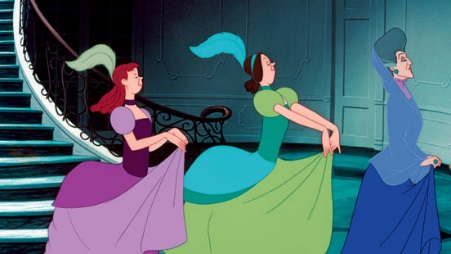 de muizen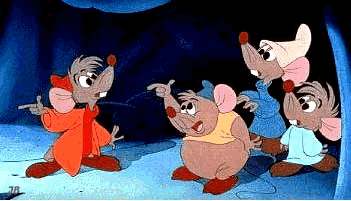 Hans en Grietje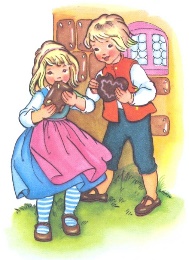 het snoephuisje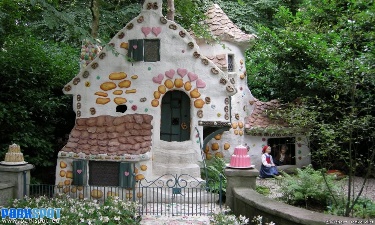 de heks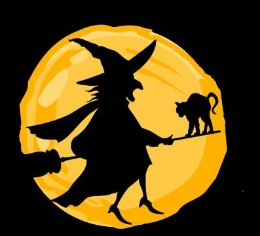 de kiezelsteentjes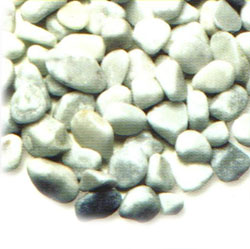 het sprookjesbos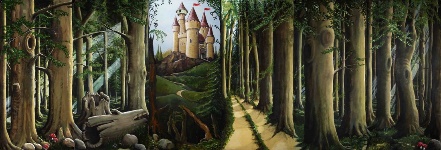 Roodkapje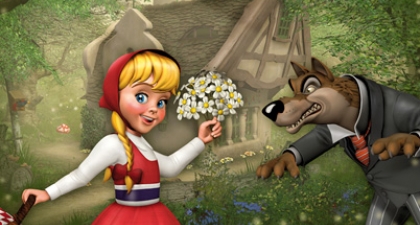 de wolf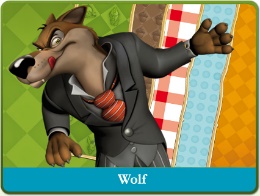 oma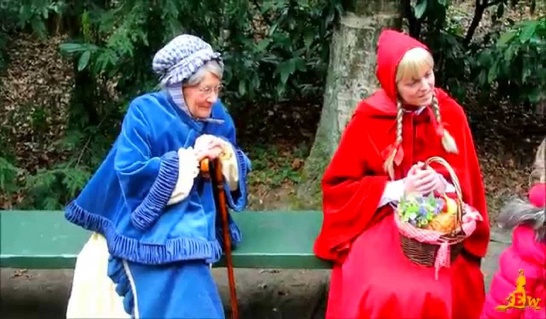 de 7 geitjes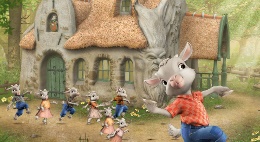 mamade wolfKlein Duimpje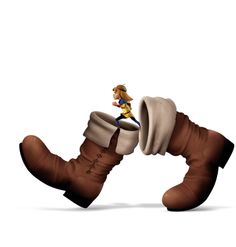 de laarzen 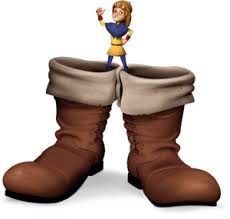 de reus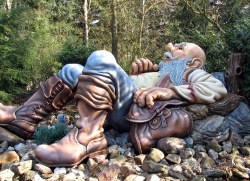 de kikkerkoning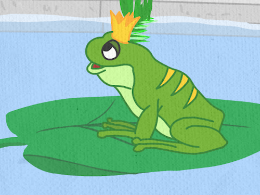 de gouden bal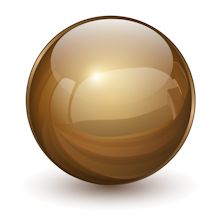 goedslechtslechterikbetoveringeerst laatstgrootstkleinst